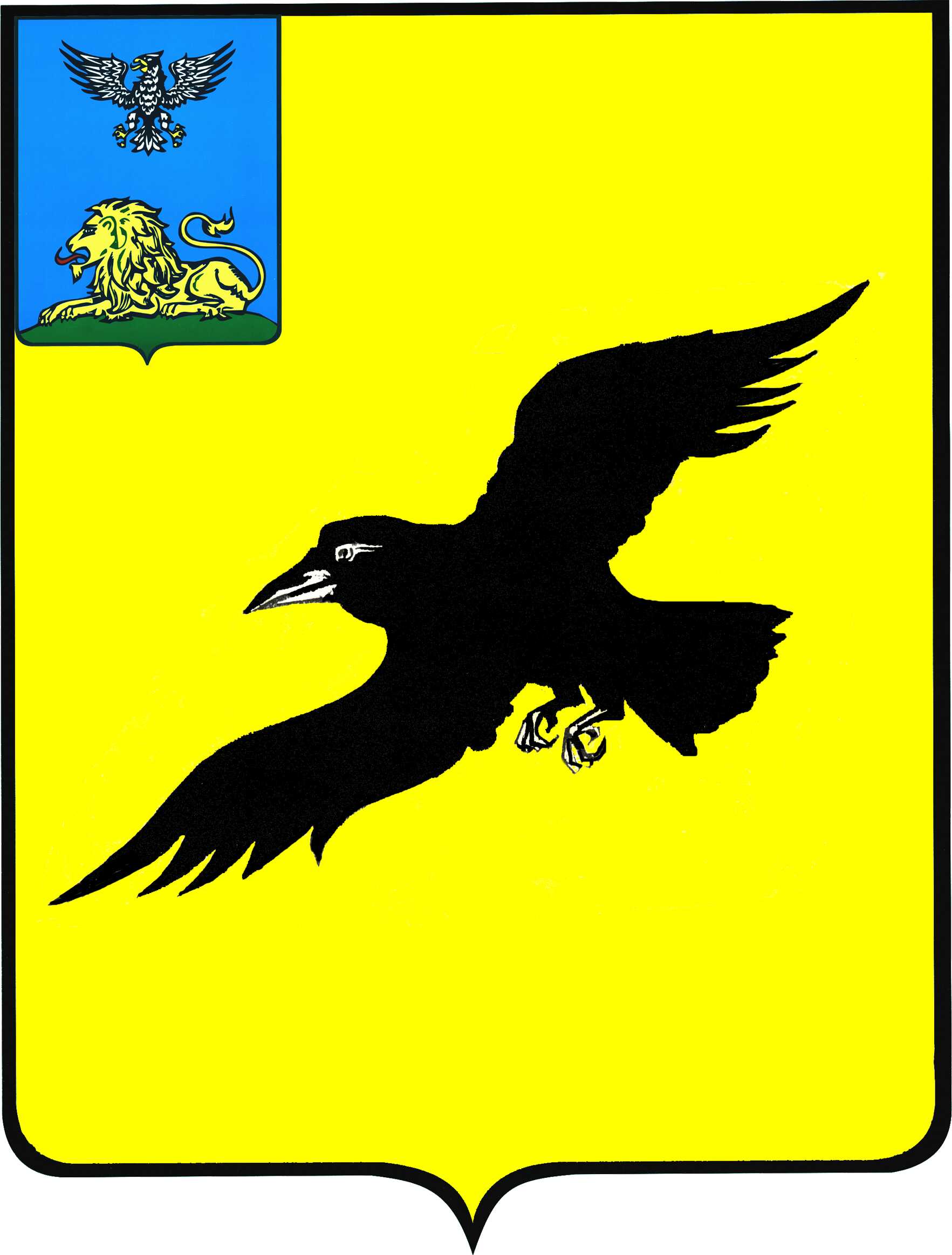 Б е л г о р о д с к а я   о б л а с т ьАДМИНИСТРАЦИЯ ГРАЙВОРОНСКОГО ГОРОДСКОГО ОКРУГАРАСПОРЯЖЕНИЕГрайворон«_24_ »  ____мая____ 2021__ г.							       № __525-р__В соответствии с частью 7 статьи 168 Жилищного кодекса Российской Федерации, Порядком разработки краткосрочных планов реализации адресной программы проведения капитального ремонта общего имущества в многоквартирных домах в Белгородской области на 2016-2045 годы, утвержденного постановлением Правительства Белгородской области от 17 марта 2014 года № 92-пп, в целях реализации адресной программы проведения капитального ремонта общего имущества в многоквартирных домах в Белгородской области на 2016-2045 годы, утвержденной постановлением Правительства Белгородской области от 19 августа 2013 года № 345-пп (далее – адресная программа), конкретизации сроков проведения капитального ремонта общего имущества в многоквартирных домах, уточнения планируемых видов услуг и (или) работ по капитальному ремонту общего имущества в многоквартирных домах, определения видов и объема государственной поддержки, муниципальной поддержки капитального ремонта:1.	Утвердить план реализации адресной программы проведения капитального ремонта общего имущества в многоквартирных домах на территории Грайворонского городского округа на период 2022-2024 годы (прилагается).2.	Опубликовать настоящее распоряжение в газете «Родной край» и сетевом издании «Родной край 31» (rodkray31.ru), разместить на официальном сайте органов местного самоуправления Грайворонского городского округа в сети «Интернет» (www.graivoron.ru).3.	Контроль за исполнением распоряжения возложить на заместителя главы администрации городского округа – начальника управления по строительству, транспорту, ЖКХ и ТЭК Р.Г. Твердуна.Об утверждении плана реализации адресной программы проведения капитального ремонта общего имущества 
в многоквартирных домах 
на территории Грайворонского городского округа на период 2022-2024 годовГлава администрации Г.И. Бондарев